Муниципальное бюджетное общеобразовательное учреждение средняя общеобразовательная школа №10 с углубленным изучением отдельных предметов городского округа Щелково(МБОУ СОШ № 10 с УИОП ГОЩ)РФ, 141100, Московская область, г. о. Щелково, г. Щелково, ул.  Неделина, стр. 8 тел./факс 8(496)562-50-81e-mail: yglyblionka10@mail.ruМБОУ СОШ №10 с УИОП ГОЩ участник сетевого партнерства с сентября  2019 года. В  2019-2020 учебном году мы  приступили  к  реализации пилотного  проекта «Учимся жить устойчиво  в глобальном мире. Экология. Здоровье. Безопасность».Педагогический  коллектив  школы  осваивает  технологию  работы  по  экологическим знаниям   на  уроках, во  внеурочной  деятельности,  изучая  опыт  коллег,  участников  сетевого  партнерства.В рамках проекта в нашей школе созданы:Экоотряды, которые занимаются высадкой и уходом за растениями. 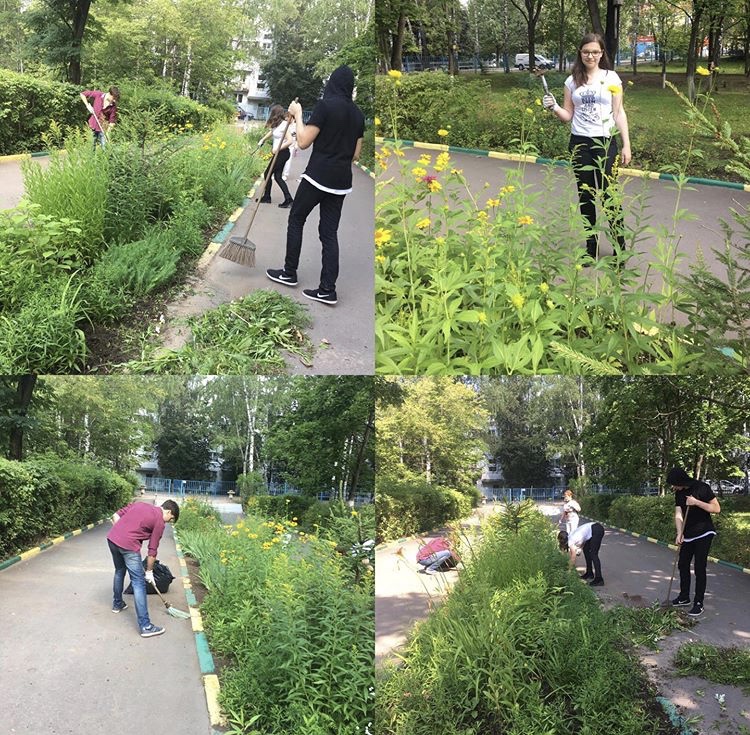 Такой работой  охвачено 75  учащихся  5-7  классов. Зоотряды, которые выполняют  работу  по  разведению, уходу за рыбками  в  школьном  аквариуме. Также зоотряды заботятся  о птицах – дети вместе  с родителями  изготавливают кормушки  для  птиц, кормят  их, заботятся  о них. 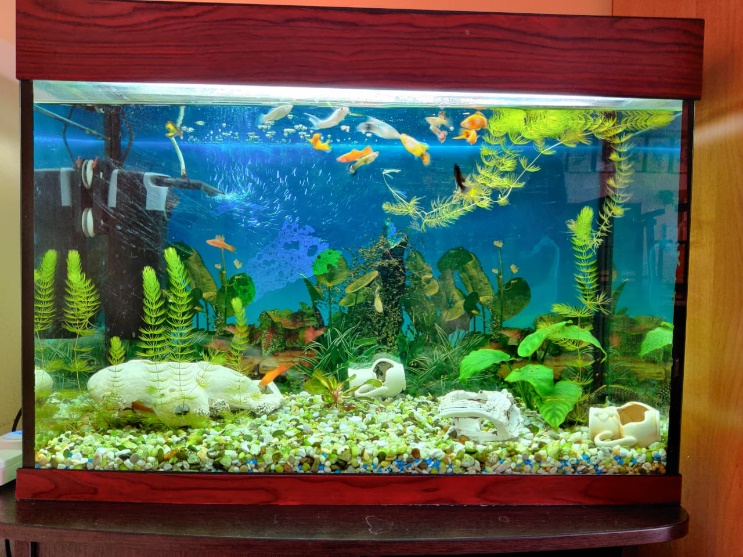 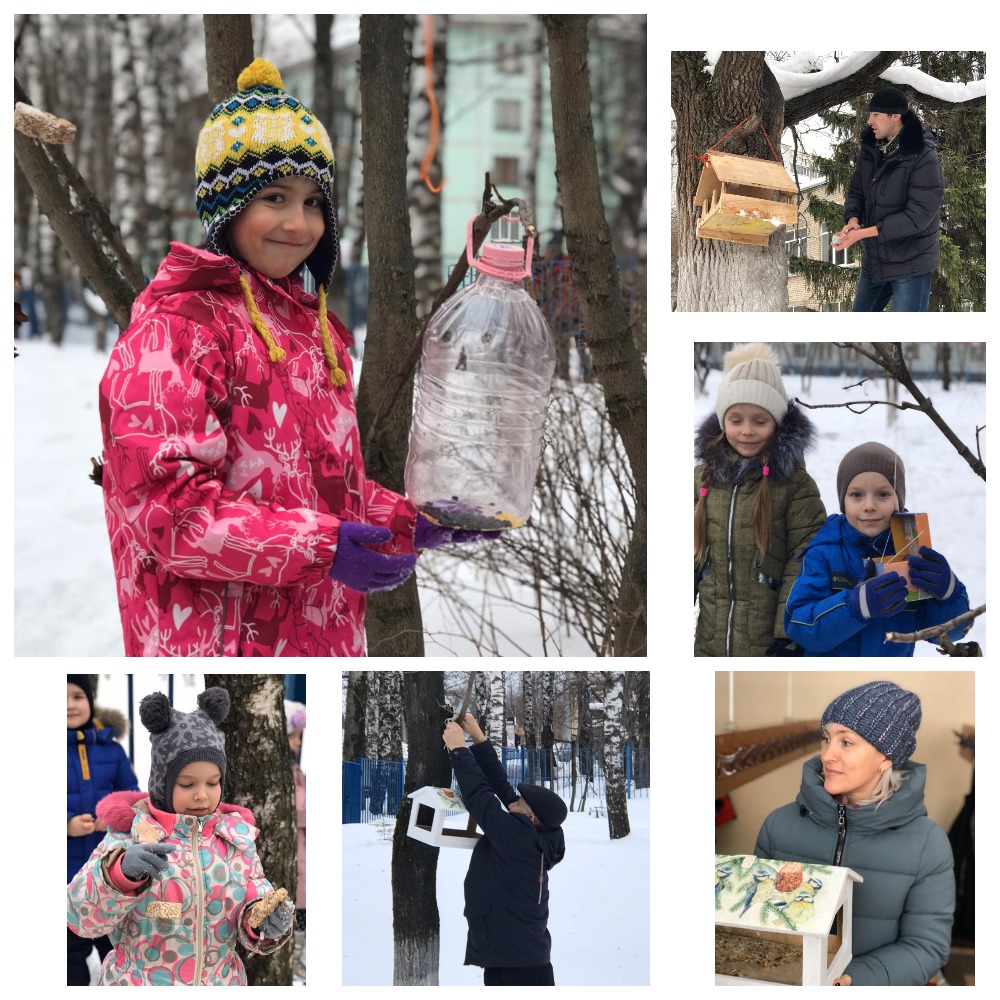 Такой экологической заботой занимаются  50  учащихся (2-3  классы).Также в школе проводятся внеурочные занятиях: экологические  уроки, выпуски  экологических  плакатов, экологические конкурсы.По итогам учебного года, в рамках проекта, впервые в школе была подготовлена  экологическая  конференция  на  тему: «Забота и охрана  зеленых  растений и птиц». Для конференции были подготовлены доклады  учащимися  6-8 и  10  классов.За учебный год в проекте  приняло участие боле 150  учащихся  и 5  учителей, которые  дали старт проекту в школе.  Развитие проекта «Учимся  жить устойчиво в глобальном мире. Экология. Здоровье. Безопасность» в  2020-2021  учебном году в нашей школе будет продолжен для повышения экологической культуры и достижения целей устойчивого развития на местном уровне. 